Help Plan Mr Cassidy’s South American Adventure CompetitionDear Year 6,I have loved seeing your home learning projects this week and sharing your enthusiasm for South American geography and culture.When I retire (in about 20 years!) my plan is to visit South America for 3 months.  I want to travel from north to South and see all the great sites.I would like your help with this.  Can you plan a trip itinerary for me? I will let you plan the trip but there are four destinations that MUST be on the trip.  They are:Los Roques Archipelago (Archipiélago Los Roques)Galapogas IslandsPatagoniaDeception IslandYou can plan the rest of the trip for me. 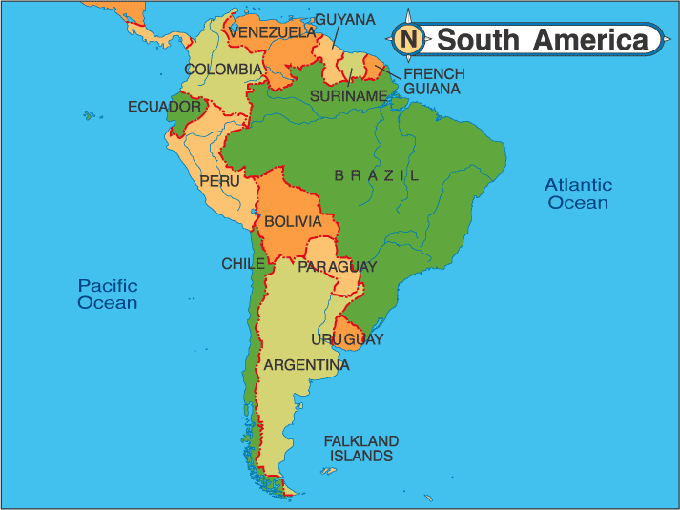 I need to know:Where I will be going.Route I will take.How I will get there.  I am happy to travel by road, air, sea and train through South America.I would like your plan sent to me by January 8th 2021.  You can do this by giving them to Mrs Jones in the front office or e-mailing them to joanne.jones@stgeorges.wirral.sch.uk.You do this on paper, Power-Point, Word file, podcast, video file or any other format that you would like to use.The best itinerary will win a £25 Amazon Voucher.    They will be judged for detail, creativity and presentation.  Everybody who takes part will receive an award.